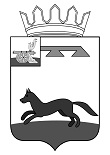 	ХИСЛАВИЧСКИЙ РАЙОННЫЙ СОВЕТ ДЕПУТАТОВРЕШЕНИЕот 29 ноября 2022 г.                                                                                            № 44О безвозмездном принятии объектов из государственной собственности Смоленской области в собственность муниципального образования «Хиславичский район» Смоленской области Рассмотрев письмо Департамента Смоленской области по образованию и науке от 07.11.2022 № 11132, в соответствии с областным законом от 27.02.2002 №22-з «О порядке управления и распоряжения государственной собственностью Смоленской области», постановлением Администрации Смоленской области от 29.08.2002 № 217 «Об утверждении порядка принятия решения о передаче объектов государственной собственности Смоленской области в собственность муниципального образования и передачи объектов государственной собственности Смоленской области в собственность муниципального образования», Положением о порядке управления и распоряжения муниципальной собственностью муниципального образования «Хиславичский район» Смоленской области, утвержденным решением Хиславичского районного Совета депутатов от 26.05.2011 № 27, Уставом  муниципального образования «Хиславичский район» Смоленской области,Хиславичский районный Совет депутатов  р е ш и л:Принять безвозмездно из государственной собственности Смоленской области в собственность муниципального образования «Хиславичский район» Смоленской области следующие объекты:№ п/п№ п/пНаименование товараСерийный номерСерийный номерСерийный номерЦена за единицу,руб.Коли-чество, шт.Сумма, руб.МФУ Pantum M6550NWСЕ4Е099531СЕ4Е099533СЕ4Е099523СЕ4Е099531СЕ4Е099533СЕ4Е099523СЕ4Е099531СЕ4Е099533СЕ4Е09952317007,74351023,22Глава муниципального образования «Хиславичский район» Смоленской области                                         А.В. ЗагребаевГлава муниципального образования «Хиславичский район» Смоленской области                                         А.В. ЗагребаевГлава муниципального образования «Хиславичский район» Смоленской области                                         А.В. ЗагребаевПредседатель  Хиславичского районного Совета депутатов                                                                С.Н. КостюковаПредседатель  Хиславичского районного Совета депутатов                                                                С.Н. КостюковаПредседатель  Хиславичского районного Совета депутатов                                                                С.Н. КостюковаПредседатель  Хиславичского районного Совета депутатов                                                                С.Н. КостюковаПредседатель  Хиславичского районного Совета депутатов                                                                С.Н. Костюкова